Curriculum Vitae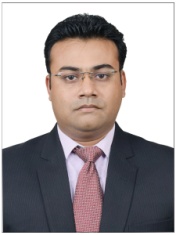 Sushant Hector21-B Ayodhypuri Colony, KodariyaMhow, Dist-Indore, M.P.                                                    Pin Code: 453441E-Mail: hectorsushant@gmail.comMob. No.: 9300505810, 9926707415Job Objective:  A responsible and challenging position that will give me the opportunity to utilize my full strength and personal abilities.Educational Qualification:1)  10th from MP. Board(Catholic School Mhow) - with 75%2) 12th from MP. Board(Catholic School Mhow)-PCM- with -73%3) Bachelor in Computer Application(BCA) – 67%Work Experience:Administration and Sales Head – Ambition Academy Mhow a coaching institute for JEE-NEET and other competitive exams from 2008 till 2019.Job Responsibilities:1) Public Relation.2) Sales and Marketing.3) Operations.4) Recruitments.5) Advertising and Branding.6) Academics.7) Vendor Management.8) Inventory Management.9) Transportation/Bus Management.10) Discipline.Strengths:				* Excellent communicational skills* Good at public relations.* Self motivated* Committed to achieve targets.Major Achievement:  Motivational Speaker as used to take seminars in schools.Personal Profile:Date Of Birth:			20 June 1985Father’s Name:		Mr. Sushil HectorMarital Status:		MarriedLanguages Known:		English and HindiPlace: IndoreDate:-   									